Universitas Islam Negeri Raden Fatah Palembang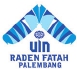 Program Pasca SarjanaJln Prof. KH Zainal Abidin Fikri KM 3,5 Telp. (0711) 353347, Fax. (0711) 354668, Website:http://radenfatah.ac.id, Email:pps_uin@radenfatah.ac.idJadwal Kuliah per Kelas PAI S3Semester Genap 2018/2019Jadwal Kuliah Kelas: 1832A (Ruang 1)Jadwal Kuliah Kelas: 1832B (Ruang 2) LampungPalembang, 28 Jan 2019Direktur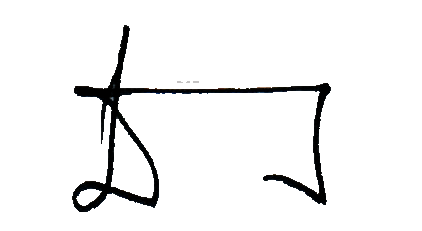 Prof. Dr. Duski, M.Ag.NIP: 196304131995031001